О награждении знаком отличия Североуральского городского округа«За заслуги перед Североуральским городским округом»Руководствуясь Федеральным законом от 06 октября 2003 года № 131-ФЗ «Об общих принципах организации местного самоуправления в Российской Федерации», Уставом Североуральского городского округа, решениями Думы  Североуральского городского округа от 26.10.2014 № 134 «Об утверждении Положения о знаке отличия Североуральского городского округа «За заслуги перед Североуральским городским округом», от 10.10.2018 № 68 «О создании Комиссии по награждению знаком отличия Североуральского  городского округа «За заслуги перед Североуральским городским округом» и протоколом заседания комиссии по награждению знаком отличия Североуральского  городского округа «За заслуги перед Североуральским городским округом» от 22.07.2020 № 1,ПОСТАНОВЛЯЮ:1. Наградить знаком отличия Североуральского городского округа «За заслуги перед Североуральским городским округом» Извина Сергея Васильевича, тренера - преподавателя Муниципального автономного учреждения дополнительного образования «Детско-юношеская спортивная школа».2. Контроль за выполнением настоящего постановления оставляю за собой.3. Настоящее постановление опубликовать в газете «Наше слово» и разместить на официальном сайте Администрации Североуральского городского округа.Глава Североуральского городского округа			                   В.П. Матюшенко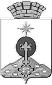 ПОСТАНОВЛЕНИЕГЛАВЫ СЕВЕРОУРАЛЬСКОГО ГОРОДСКОГО ОКРУГА ПОСТАНОВЛЕНИЕГЛАВЫ СЕВЕРОУРАЛЬСКОГО ГОРОДСКОГО ОКРУГА 24.07.2020                                                                                                         № 21                                                                                                        № 21г. Североуральскг. Североуральск